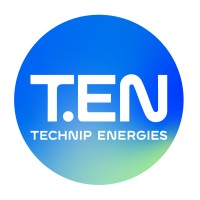 SHARE TRANSFER FORMFOR THE TRANSFER OF REGISTERED SHARES OUT OF EUROCLEAR FRANCE S.A IN ORDER TO BECOME A REGISTERED HOLDERHEREBY (I) ACCEPTS THE TRANSFER OF THE BELOW NUMBER OF SHARES IN THE SHARE CAPITAL OF TECHNIP ENERGIES N.V. BY EUROCLEAR FRANCE S.A. ACTING AS TRANSFEROR, WHO WILL PROCURE THAT FURTHER TO THE RELEVANT INSTRUCTION OF THE SECURITIES ACCOUNTS HOLDER, THE SHARES WILL BE DEBITED FROM THE SECURITIES ACCOUNT MENTIONED ABOVE AND (II) AUTHORISES TMF NETHERLANDS B.V. TO PEROFRM ANY ACTS THAT ARE NECESSARY OR DESIRABLE IN THAT CONNECTION.* in case a legal entity acts as transferee, an authorized representative of the legal entity should sign. BELOW THIS LINE FOR TMF NETHERLANDS B.V. USE ONLYTRANSFER AND ACKNOWLEDGMENT BY TMF NETHERLANDS B.V. AS AGENT ON BEHALF OF EUROCLEAR FRANCE S.A AND TECHNIP ENERGIES N.V.PREPARATORY ACTIONS, OTHER IMPORTANT INFORMATION AND INSTRUCTIONS  FOR THE TRANSFER OF REGISTERED SHARES OUT OF EUROCLEAR FRANCE S.A. IN ORDER TO BECOME A REGISTERED HOLDERPREPARATORY ACTIONSANY PREPARATORY ACTIONS TO TRANSFER THE REGISTERED SHARES OUT OF EUROCLEAR FRANCE S.A. IN ORDER TO BECOME A REGISTERED HOLDER ARE INCLUDED IN THE MANUAL THAT IS PUBLISHED ON THE WEBSITE OF TECHNIP ENERGIES N.V. (WWW.TECHNIPENERGIES.COM). OTHER IMPORTANT INFORMATIONTHE LAWS OF THE NETHERLANDS. TECHNIP ENERGIES N.V. ("TECHNIP") IS A PUBLIC LIMITED LIABILITY COMPANY (NAAMLOZE VENNOOTSCHAP) UNDER THE LAWS OF THE NETHERLANDS. THIS SHARE TRANSFER FORM CONSTITUTES A DEED OF TRANSFER WITHIN THE MEANING OF SECTION 2:86C OF THE DUTCH CIVIL CODE. THIS SHARE TRANSFER FORM AND THE POWER OF ATTORNEY INCLUDED IN IT ARE GOVERNED BY THE LAWS OF THE NETHERLANDS. FOR USE BY SHAREHOLDERS HOLDING THEIR TECHNIP SHARES IN A SECURITIES ACCOUNT ONLY. THIS FORM SHOULD ONLY BE USED BY HOLDERS OF SHARES IN THE SHARE CAPITAL OF TECHNIP WHO CURRENLTY HOLD THEIR SHARES IN A SECURITES ACCOUNT AND WISH TO BECOME A DIRECT SHAREHOLDER REGISTERED IN THE SHAREHOLDERS REGISTER OF TECHNIP MAINTAINED BY TMF NETHERLANDS B.V. ("TMF") ON BEHALF TECHNIP ("RECORD HOLDERS"). NO SHARE CERTIFICATE. THIS DOCUMENT IS NOT A SHARE CERTIFICATE. THIS DOCUMENT AS SUCH DOES NOT EVIDENCE OWNERSHIP OF TECHNIP SHARES. THE SHAREHOLDERS REGISTER OF TECHNIP MAINTAINED BY TMF ON BEHALF OF TECHNIP IS DECISIVE IN DETERMINING WHICH PERSONS ARE REGARDED BY TECHNIP AS ITS DIRECT SHAREHOLDERS. EFFECTIVENESS OF THE TRANSFER. THE TRANSFER OF THE SHARES AS ENVISAGED BY THIS SHARE TRANSFER FORM IS LEGALLY EFFECTIVE AS OF THE MOMENT ON WHICH IT HAS BEEN SIGNED AND DATED BY TMF. WARRANTIES. BY SIGNING THIS SHARE TRANSFER FORM EUROCLEAR FRANCE s.A. warrants THE TRANSFEREE that the EURCOLEAR FRANCE S.A. is fully entitled to the Shares, the Shares are fully paid-up, they are encumbered neither with a right of pledge nor with a right of usufruct and are not attached. THE TRANSFEREE accepts these warrantIEs. INSTRUCTIONSAS SOON AS POSSIBLE AFTER EXECUTION OF THIS FORM,THE TRANSFEROR SHOULD SEND AN EMAIL TO:  AND ATTACH THE FOLLOWING DOCUMENTS TO THE EMAIL:  ► 	A SCANNED COPY OF THE FRONT SIDE OF THIS FORM► 	A SCANNED COPY OF THE PASSPORT, DRIVERS LICENSE OR OTHER ID DOCUMENT OF THE PERSON WHO HAS PLACED THEIR SIGNATURE IN THE SIGNATURE BOX ON THE FRONT SIDE OF THIS FORM►  IN CASE A LEGAL ENTITY ACTS AS TRANSFEROR, A SCANNED COPY OF A DOCUMENT EVIDENCING THE AUTHORITY OF THE INDIVIDUAL WHO HAS SIGNED THIS FORM TO REPRESENT THE TRANSFEROR.AFTER RECEIPT OF THE ABOVEMENTIONED DOCUMENTS AND THE COMPLETION OF THE ABOVEMENTIONED PREPARATORY ACTIONS, TMF (AS AGENT ON BEHALF OF TECHNIP AND EUROCLEAR FRANCE S.A.WILL COUNTERSIGN THIS FORM FOR TRANSFER OF THE SHARES IN THE NAME OF EUROCLEAR FRANCE S.A. AND ACKNOWLEDGEMENT OF THE TRANSFER IN THE NAME OF TECHNIP AND WILL UPDATE THE SHAREHOLDERS REGISTER OF TECHNIP TO REFLECT THE TRANSFER. TMF RESERVES THE RIGHT TO FIRST REQUEST ADDITIONAL OR OTHER INFORMATION FROM THE TRANSFEREE, IN PARTICULAR REGARDING THE AUTHENTICITY OF THE SIGNATURE, THE VALIDITY OF THE DOCUMENTS PROVIDED OR DOCUMENTS EVIDENCING THE SHAREHOLDING THROUGH A SECURITIES ACCOUNT. INFORMATION RECEIVED BY TMF WILL BE KEPT STRICTLY CONFIDENTIAL AND WILL NOT BE SHARED WITH ANY THIRD PARTY OTHER THAN TECHNIP AND EUROCLEAR FRANCE S.A. AND THE ISSUER AGENT OF THE SHARES IN EUROCLEAR FRANCE S.A. IF ANY.  FULL NAME TRANSFEREE: ADDRESS: SECURITIES ACCOUNT:EMAIL ANDPHONE NR.NUMBER OF SHARES: ,,SIGNATURE *SIGNATURE *SIGNATURE *SIGNATURE *SIGNATURE *SIGNATURE *SIGNATURE *SIGNATURE *SIGNATURE *SIGNATURE *SIGNATURE *DATE (DD/MM/YYYY)//20SIGNATURE BY TMF NETHERLANDS B.V. REPRESENTATIVE SIGNATURE BY TMF NETHERLANDS B.V. REPRESENTATIVE SIGNATURE BY TMF NETHERLANDS B.V. REPRESENTATIVE SIGNATURE BY TMF NETHERLANDS B.V. REPRESENTATIVE SIGNATURE BY TMF NETHERLANDS B.V. REPRESENTATIVE SIGNATURE BY TMF NETHERLANDS B.V. REPRESENTATIVE SIGNATURE BY TMF NETHERLANDS B.V. REPRESENTATIVE SIGNATURE BY TMF NETHERLANDS B.V. REPRESENTATIVE SIGNATURE BY TMF NETHERLANDS B.V. REPRESENTATIVE SIGNATURE BY TMF NETHERLANDS B.V. REPRESENTATIVE SIGNATURE BY TMF NETHERLANDS B.V. REPRESENTATIVE DATE (DD/MM/YYYY)//20